RADYO, TELEVİZYON VE SİNEMA BÖLÜMÜ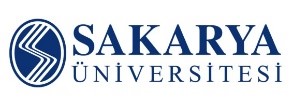 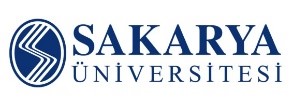 2023 – 2024 ÖĞRETİM YILI GÜZ YARIYILI ARA SINAV PROGRAMITarihSaatProgramDersin AdıÖğretim ElemanıGözetmenDerslik20.11.202310:00RTSRTS 002- Transmedya Anlatı Arş. Gör. Dr. Doğuşcan GökerM4- 4202 20.11.202311:00RTS ILT 205 -Araştırma Yöntem ve Teknikleri Arş. Gör. Dr. Berkay Buluş M2103 Ödev Teslimi20.11.202314:00RTS ILT 115 – Temel Hukuk  Arş. Gör. Dr. Ümran Akbulut2102-2103 20.11.202313:00RTS RTS 303 – Kurgu  Arş. Gör Alican Yıldırım 2105- MAC LAB 21.11.202310:00RTS ILT 101 – İletişim Bilimlerine Giriş Arş. Gör. Dr. Doğuşcan Göker 2102 21.11.202314:00RTS RTS 301 – Sinema ve Televizyonda TürlerÖğr. Gör. Dr. Şebnem Ceylan Apaydın  M4-4202 22.11.202310:00RTS RTS 101 – Radyo ve Televizyona Giriş  Öğr. Gör. Dr. Şebnem Ceylan Apaydın 2102-210322.11.202313:00-14:00RTSTürk Dili, Yabancı Dil, Trafik Güvenliği https://dos.sakarya.edu.tr/sinavyeriogren.php 22.11.202315:00-16:00RTSTemel Bilgi Teknolojisi Kullanımı, Atatürk İlkeleri ve İnkılap Tarihi, İş Sağlığı ve Güvenliği, Dijital Okuryazarlıkhttps://dos.sakarya.edu.tr/sinavyeriogren.php22.11.202317:00RTSEBB 303 – Sınıf YönetimiDr. Öğretim Üyesi Muhammed Baki Minaz210223.11.202310:00RTSILT 109 – Sosyal Psikoloji Doç. Dr. Nesrin Akıncı Çötok210223.11.202313:00RTSILT 303 – Temel Fotoğrafçılık Arş. Gör. Dr. Muzaffer Musab Yılmaz 2102-210323.11.202314:00RTSILT 201 – İletişim KuramlarıArş. Gör. Dr. Ayşegül Toprak Özmen210223.11.202316:00RTSRTS 203- Tv HaberciliğiÖğr. Gör. Dr. Kürşat Özmen Danışman Ofisi23.11.202317:00RTSEBB 201 – Eğitim Psikolojisi Prof. Dr. Murat İskender210324.11.202310:00RTSRTS 005 – Uluslararası İletişim Doç. Dr. Serhat YetimovaDanışman Ofisi24.11.202311:00RTSRTS 017 – Kültürel ÇalışmalarDoç. Dr. Serhat YetimovaDanışman Ofisi24.11.202314:00RTSRTS 025 – Röportaj ve Söyleşi TeknikleriDoç. Dr. Mustafa Aslan220224.11.202316:00RTSSAU 707 İletişim Teknikleri Öğr. Gör. Şebnem Ceylan Apaydın 210224.11.202316:00RTSSAU 707 İletişim Teknikleri Doç. Dr. Serhat YetimovaOnline ödev Teslimi24.11.202316:00RTSRTS 201- Kamera ve Aydınlatma Teknikleri Dr. Öğr. Üyesi İsmail KurtulduDanışman Ofisi24.11.202316.00RTSGİRİŞİMCİLİK VE PROJE YÖNETİMİ (İLETİŞİM FAKÜLTESİ)Arş.Gör. CAN BORA GELBERİSalon 5, M3 300424.11.202316.00RTSKARİYER PLANLAMA(F)Arş.Gör.Dr. MUZAFFER MUSAB YILMAZM3 3011, M3 310324.11.202317:00RTSRTS 305 – Temel Ses ve Görüntü TeknikleriDr. Öğr. Üyesi İsmail KurtulduDanışman Ofisi24.11.202317:00RTSEBB 301 – Özel Öğretim Yöntemleri2102